Draft Ōtautahi-Christchurch Community Strategy Enabling active and connected communities to own their futuresDraft Strategy 2021Consultation runs from 10 September – 25 Octoberccc.govt.nz/haveyoursayAcknowledgementsCouncil wishes to thank all contributors and stakeholders involved in the refresh of the Strengthening Communities Strategy. In particular, we’d like to thank the Strategy Working Group represented by the Christchurch City Mission, Age Concern, Community and Public Health, University of Canterbury, Canterbury Youth workers Collective, Social Equity and Wellbeing Network (SEWN) and relevant Council units including the Community Support, Governance and Partnerships Unit, Libraries, Parks Unit, Transport, Sport and Recreation Unit, Research and Monitoring and Urban Design teams.Council would also like to thank and acknowledge residents, sector groups, staff and networks for their valuable contributions and insight that underpin this document. Engagement feedback can be found in the Strengthening Communities Strategy Community Engagement Report https://ccc.govt.nz/assets/Documents/Consultation/2021/06-June/Strengthening-Communities-Strategy-Refresh-Community-Engagement-Report-.pdf The evaluation of the Strengthening Communities Strategy 2007-2017 can also be found here: https://ccc.govt.nz/the-council/consultations-and-submissions/haveyoursay/show/353Accessible formatsThis draft strategy and its accompanying consultation document are available in a reader-friendly Word version, which is an easier format for individuals who use software to help accessibility. This will assist our visually impaired and English as a second language communities.The final version of the strategy will also be available in a Word version.A summary of the final strategy will be available in Easy Read and translated into Te Reo, Farsi, Simplified Chinese, Korean, Nepali, Hindi, Samoan, Russian, Amharic, Tigrinya, Japanese, Dari and Tagalog here: ccc.org.nz/strategiesA New Zealand Sign Language video will be available here: ccc.org.nz/strategiesA PDF downloadable version will be available here: ccc.org.nz/strategiesTe Hononga: The primary relationshipCouncil and Mana whenua                 Whiria ngā whenu o ngā papa, honoa ki te maurua tāukiukiBind together the strands of each mat and join together with the seams of respect and reciprocityThis whakataukī sums up our mutual commitment, with Ngāi Tahu Papatipu Rūnanga, to a governing partnership relationship based on understanding and respect. This partnership commits us to working together to improve social, economic, environmental and cultural wellbeing for all and aligns to our commitment to Te Tiriti o Waitangi as a framework for all.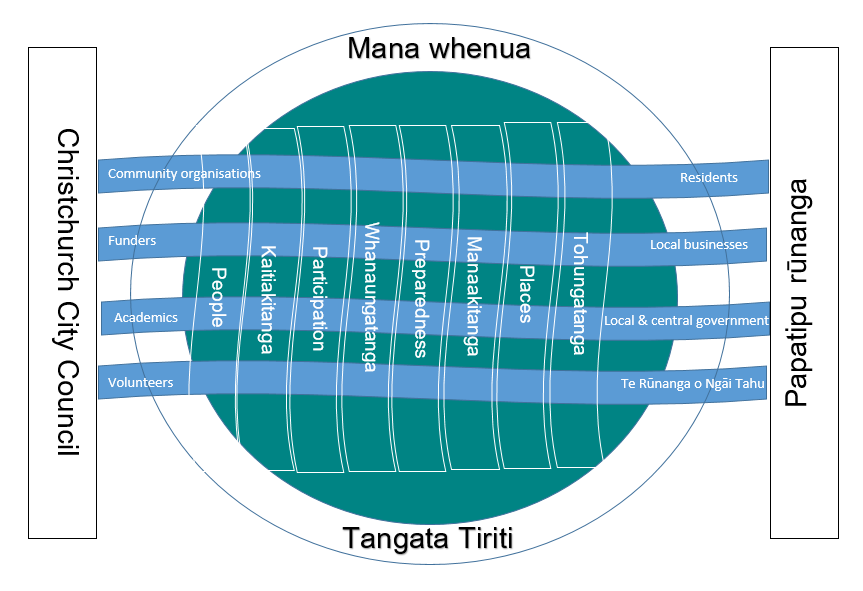 This design depicts the main components essential to strengthening communities.The circle represents all communities with the outer circle representing the bi-cultural partnership that is Te Tiriti o Waitangi (Tangata Whenua or Tangata Tiriti). The heart of the circle is the community. Whether that community is physical, emotional, mental, spiritual or social, we are connected to others with similar interests, beliefs and understandings.Each of the vertical strands represent the values many of us hold and are interwoven to strengthen our communities, our complexities and our similarities. Communities utilise these strands to connect to each other and to strengthen community.The two pou (Christchurch City Council and Papatipu Rūnanga) represent the localised partnership underpinned by Te Hononga and Te Tiriti o Waitangi weaving the following core values that are fundamental to creating a strong, effective and nurturing environment.Whanaungatanga – Fostering and maintaining important relationships within the organisation, within the iwi and within the community.Manaakitanga – Showing respect, generosity and care for others.Kaitiakitanga – Stewardship and guardianship of our environment as well as leadership, mentoring, guidance, nurturing, sharing, responsibilities, and external consultation.Tohungatanga- The preservation and transmission of knowledge and expertise vital to sustain future generations.Whakarapopoto Matua  SummarySince the Strengthening Communities Strategy was first launched in 2007, Ōtautahi-Christchurch has faced significant challenges. These have tested even the strongest of us but have also have been the catalyst for creativity, innovation and collective action. This refreshed strategy builds on our long-term investment in strengthening communities and harnessing new opportunities – together.Now entitled the Ōtautahi-Christchurch Community Strategy, it reflects our continued commitment to building, in partnership with others, inclusive, safe and resilient communities. It contributes to a range of other strategies, plans and partnerships, in particular the Greater Christchurch 2050 Partnership, a broader regional plan created to ensure the wellbeing of our people and the environment over the next 30 years.In talking with a broad representation of the community throughout the review of the 2007 Strategy, this engagement highlights the importance people place on diversity, collaboration, being connected and building capability. People also value the physical infrastructure we provide – parks, libraries, recreation, transport innovations, aquatic centres, and community facilities – and they want to live in safe and accessible communities. We also have a key role in providing community grant funding to support voluntary and community initiated organisations respond to community needs and aspirations and to increase opportunities for people to volunteer their time and expertise.We alone cannot address the many complex social issues that face our city, but we can bring resources and people together so that collectively we can achieve more. Particularly, we support communities to thrive through bonding, bridging and linking, alongside staff and elected members who have a deep understanding of the communities they serve. The Strategy:Places our role with communities in the context of our responsibilities under the Local Government Act  2002 and our governing partnership with Ngāi Tahu Papatipu Rūnanga;Sets out a vision, principles and goals;Captures community feedback and  identifies priority actions;Sets out a framework for implementation, monitoring and reporting over the next three to five years.We have organised the strategy around four goals that set out our commitment to working alongside the community over the next 10 years.Te Whenu Tua Tahi: Te Tāngata - Goal 1: People The city actively promotes a culture of equity by valuing diversity and fostering inclusion across communities and generations.Te Whenu Tua Rua: Te Whenua- Goal 2: Place We support and help build connections between communities and their places and spaces to foster a sense of local identity, shared experience and stewardship.Te Whenu Tua Toru: Te Mahi – Goal 3: Participation Residents and groups in the wider community are socially and actively engaged and able to initiate and influence decisions affecting their lives.Te Whenu Tua Whā: Te Takatū- Goal 4: Preparedness People feel safe in their communities and neighbourhoods and work together to understand, adapt and thrive in the context of change and disruption.Whakataki: Introduction and backgroundThe people of Ōtautahi-Christchurch have experienced significant disruption over the past 10 years.  As the city recovers from the effects of a devastating series of earthquakes, other events such as floods, fires and terror attacks and most recently a pandemic, have added to these stressors.  Our communities have navigated house repairs, rebuilds, relocations, school closures, protracted insurance negotiations, employment and business insecurity, trauma, personal loss and uncertainty. Some of us continue to struggle with the effects of the last decade’s events.These collective stressors have also been the catalyst for creativity, community leadership, innovation and collective action across the city and within local communities. We want to build on this and enhance the way we work together through a range of partnerships.By working together with our communities, we can bring resources and people together so that collectively we can address the many complex social issues that face our city and achieve more. By empowering people, we enable them to take action and more responsibility for their communities. Empowerment also motivates and restores faith in the political process; believing we have a real stake in our futures.  In every community, everyone has something to contribute. It’s important that we develop and nurture networks that connect our assets and strengths and use them for the greater good.  Council helps to make visible values, skills, knowledge within our communities to increase connectedness and build social capital.When this social capital is activated, residents of all ages and abilities support each other, especially those in greatest need. This may be, keeping in touch with neighbours and increasing opportunities for people to volunteer time to any of the multitude of environmental, cultural, and recreational options available. This can also be anything from buying locally through to monetary donations, discretionary effort and community leadership.  When communities connect, diverse strengths are shared, enhancing understanding and growing mutually beneficial exchanges. As our city grows and changes, so do the needs of our diverse communities, including the most vulnerable amongst us. Our refreshed 2021 Ōtautahi-Christchurch Community Strategy reflects our ongoing commitment to working alongside the many organisations that help make our communities stronger, more resilient and better connected over the next 10 years and beyond. Its name change better reflects the role Council plays supporting communities to grow and thrive.How are we doing? While Ōtautahi-Christchurch is a relatively prosperous city, not everyone is thriving. We acknowledge that some people face barriers to participation and do not feel like valued community members.  We know that this contributes to loneliness and isolation. When peoples voices are underrepresented in engagement and their contributions at a community level over-looked this can have high costs for both individuals and families as well as the wider community. A new way of working is requiredAs our population continues to grow and diversify, so too does our infrastructure. Strong, dynamic community engagement is required to ensure we create a safe and welcoming city for everybody. The strength and success of our communities depend on the extent to which people are able to participate and contribute and the extent in which they feel they have agency over the things that are important to them.A range of latest resident surveys highlight some worrying trends. We have identified  some key themes that we will to give priority to over the next 5 years to achieve real and sustainable change.Our roleUnder the Local Government Act 2002, all councils must have a strategic framework. Ours was updated in 2020 and is led by the vision that Ōtautahi-Christchurch is a city of opportunity for all… open to new ideas, new people and new ways of doing things – a city where anything is possible.The Ōtautahi-Christchurch Community Strategy is central to achieving our overall strategic priorities, with an emphasis on enabling active and connected communities to own their future. The Strategy works to achieve the community outcome of Resilient Communities specifically:A strong sense of communityActive participation in civic lifeSafe and healthy communitiesCelebration of our identity through arts, culture, heritage, sports and recreationValuing the voices of all (including children)Staff and elected members work with and have a deep understanding of the communities they serve. Their roles are:Bonding - Enabling a sense of community within groups and neighbourhoods with shared interests and goalsBridging- Building strong and productive relationships across organisations, Māori, iwi and other key stakeholders, supporting from behind or leading where appropriateLinking - Supporting others to access knowledge, resources, influence and opportunityCapacity building – Providing, advice, organisational support, and curating outcomes and learnings.A partnership approach is required to fully achieve this and we commit to working alongside:Iwi PartnersWithin the Christchurch City Council Territorial Authority area is the Tribal Authority of the six Papatipu Rūnanga that make up Ngāi Tahu in Ōtautahi – Christchurch and Te Pātaka o Rākaihautu – Banks Peninsular. We commit to strengthening our relationships with other tangata whenua and iwi entities, including Ngā Mātā Waka, Taura Here groups and our urban marae, Ngā Hau e Whā Multicultural National Marae and Te Whatu Manawa Māoritanga o Rehua Marae.The Third SectorCommunity groups and non-governmental organisations (NGOs) are at the heart of this Strategy. They are the primary means by which people come together to work for the good of communities. Of the than 114,000 such organisations across New Zealand, 27,000 are registered charities and 10 percent of these have no paid workers. These formal and informal organisations make a significant contribution to the wellbeing of our city and economy. Our collaborations with publicly funded health, recreation and social services encourages stronger communities. Voluntary sectorSpending time providing services and support to others without financial reward is an example of social connectivity and a way in which people build and maintain social networks. Including the value of unpaid work (calculated at $22.10 per hour), the sector makes a direct contribution, estimated to be $9.51 billion per annum, around 6 percent of the country’s Gross Domestic Product. The public sector (local and central government) Central government agencies, including academic institutions, play an integral part in building strong communities, often as strategic partners, researchers, and funders, and by translating community needs into policy and services. Local government provides facilities, libraries, parks, transport links and options, recreation centres, events and opportunities for communities to connect and activate places and spaces. Local government also plays a lead role in driving social change through sustainable procurement policies.Funders, philanthropic organisations, foundations and personal givingGrant funders provide resources to charitable groups and other third sector organisations who provide programmes and activities to effect change in their own communities. Philanthropic organisations, foundations and personal giving also contribute to the economy. This includes commercial entities that provide pro-bono work or sponsorship. Along with other funders, we are exploring how we can move from an old transactional funding model to a more high-trust, transformational approach, where groups are partners rather than passive recipients of the charitable dollar.Community Boards Community governance refers to a collaborative approach to decision-making which recognises the needs to work in partnership and the value that each partner brings to the process and outcomes. This approach is based on the clear devolution of decision-making to be dealt with at the most local level (the principle of subsidiarity). A key way of shifting some governance responsibility closer to the community is through our community boards. Each board acts as an advocate for the interests of its community. Council staff support community boards to better understand the needs of community and to establish robust, trusted relationships and collaborations.The StrategyTe Whakakitenga: VisionTe Haumako; Te Whitingia - to enrich: to shineNgā Mātāpono - principles and valuesTe Tiriti o Waitangi is New Zealand’s founding document Our work considers future generationsWe do not act alone – we always look for a partnership approachOur relationships are collaborative, trusted and enduringWe commit to inclusive practices across the whole of Council We advocate for and support responses to social injustice and inequitiesPeople’s time, knowledge and skills are valuedOur work will beEffective and accurateGuided by the needs and aspirations of people in the wider communityFuture focused and ready us for change and disruptionStrengths-based: identifying and valuing the assets within our community Agile and supportive of creativity, innovation and responsesSupportive of co-design and co-governance principlesNgā Whenu: Pillars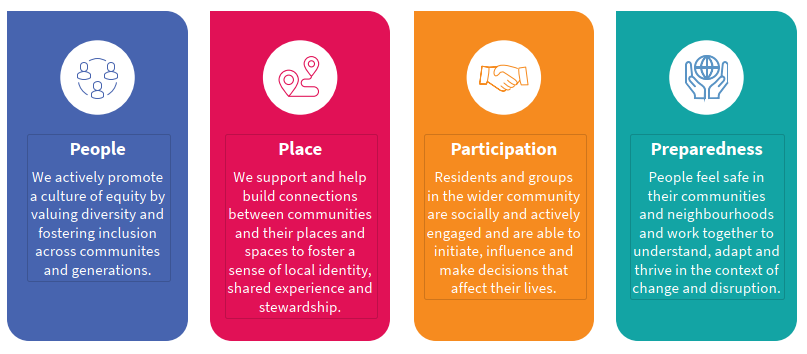 Te Rautaki:  Strategy AlignmentThis strategy is not a stand-alone document. It aligns with Greater Christchurch 2050 in its desire to improve intergenerational wellbeing through the decisions and actions we take today.  The strategy anchors a wide range of other cross cutting themes.  We remain committed to these related strategies, plans, and partnership agreements across Council, Government and the wider community.Council Strategic Framework 2020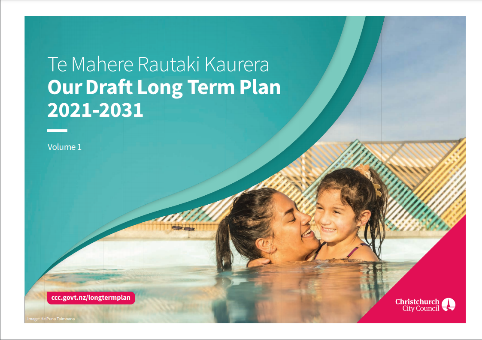 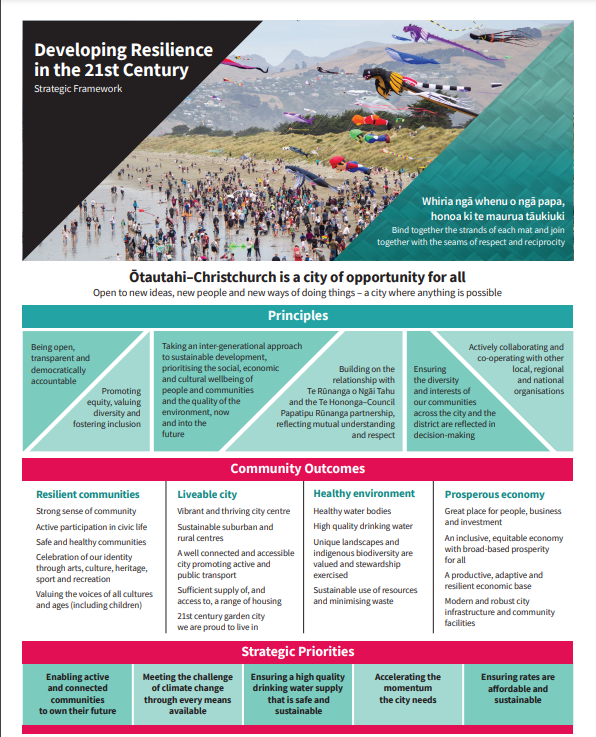 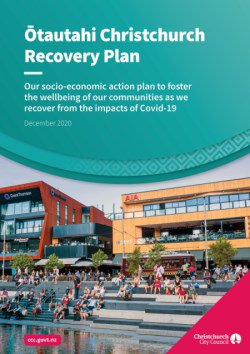 Council Long Term Plan		Ōtautahi-Christchurch Recovery Plan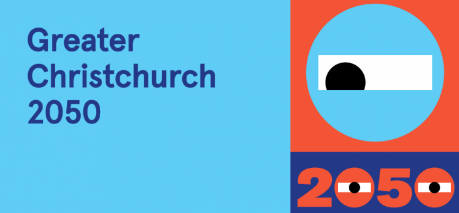 Greater Christchurch 2050 (incorporating Resilient Greater Christchurch)Related key strategies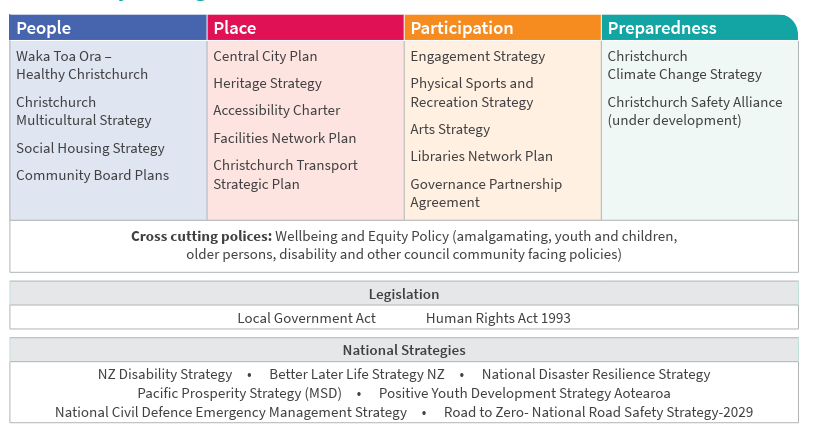 Te Whenu Tuatahi: Te TāngataPillar 1: PEOPLEWe actively promote a culture of equity by valuing diversity and fostering inclusion across communities and generations.“Address structural exclusion - understand how and why it happens and respond.” Elected memberWhat you told usPrioritise accessibility in all aspects of the communityPacific communities want to build a better relationship with usSupport inclusive and welcoming activities and opportunities for lifelong learningCommunicate in a way community wish to be communicated withPeople need to see themselves reflected in the city  Value the contributions of older peopleCommunity groups want us have deeper relationships with themWe are committed to delivering better services and improving outcomes for everyone. We want to understand and work alongside the community to ensure these services and support systems are accessible and appropriate irrespective of income, age, gender, ability, ethnicity, religion or location.We recognise the wide range of capacity and capability among communities both geographical in nature and those of interest or identity.  We anticipate and respond flexibly to diverse needs, support those who are in greatest need and acknowledge that one size does not fit all - people will guide us in what is most important to them.Practices that exclude and discriminate contribute to isolation and reduced trust.  Where communities are able to respond to injustice and contribute to policies, plans and delivery, the result is a more effective use of resources and improved equity. Te Whenu Tuarua: Te WhenuaPillar 2: PLACEWe support and help build connections between communities and their places and spaces to foster a sense of local identity, shared experience and stewardship.“Place is about geography - but also about memory and imagination. People make places even as places change people.  Places are secured by individual and collective struggle and spirit. Place is where culture is made, where traditions and histories are kept and lost, where identities are created, tested and reshaped over time” The Power of Place National Museum of African American History and Culturet can be inferred that sense of place is whatpeople feel matters most regarding the place to which they belont can be inferred that sense of place is whatpeople feel matters most regarding the place to which they belont can be inferred that sense of place is whatpeople feel matters most regarding the place to which they belonIt can be inferred that sense of place is whatpeople feel matters most regarding the place to which they belongWhat you told usYou want welcoming, inclusive spaces that are affordable, safe and accessibleLocal and city-wide events are highly valuedYou want more opportunities for intergenerational activitiesPublic amenities need to be of a design that encourage more connectionCommunity input into the design process is criticalWe care for our environment   People intentionally create social interactions and bonds through common interest, aspiration and passion. It is these networks of relationships and goodwill among people that create sense of community and feeling of connection. It is through sharing public spaces and places, that these bonds are strengthened. We provide a wide range of public spaces, including libraries, parks, reserves, playgrounds, aquatic centres, heritage, environmental trails, coastal areas, recreation and sports facilities. We support activities and initiatives that create meaningful, life-enhancing connectionspeople feel matters most regarding the place to which they belonTe Whenu Tuatoru: Te MahiPillar 3: PARTICIPATIONResidents and groups in the wider community are socially and actively engaged and are able to initiate, influence and make decisions that affect their lives.“It’s time to explore a new model of governance, one based on a re-energised civil society that draws on the strength and resourcefulness of people working together in diverse local and regional communities – a localist response.”  Future of local government declaration (2017)What you told usYou feel at times that decisions are often predetermined making you question the authenticity of community engagementA lack of personal resources or confidence hinder the ability to engage at timesWorking with community takes time - relationships and trust are criticalThere is a lack of awareness about opportunities to engage – we need to tailor engagements betterBring new people into discussions, not just the same people  Young people, including children, have valuable contributions to make     Democracy requires active citizenship to create governance “of the people, by the people, for the people.” Local governments have a responsibility to engage community members in a robust and equitable manner in order to effectively carryout their key functions. Working towards a co-design approach to actively involve communities in decision-making.Where communities have well developed skills and influence, they are more able to achieve the changes they want to see that will help improve their quality of life. Such communities are organised, able to maintain membership and participation and empowered to take collective action on the things that matter to them and have the capacity to plan for, implement and sustain change. Volunteering helps build a more cohesive, safer, stronger community, increasing the social network between communities and neighbourhoods.                                                            Te Whenu Tuawhā: Te TakatūPillar 4: PREPAREDNESSPeople feel safe in their communities and neighbourhoods and work together to understand, adapt and thrive in the context of change and disruption.“The world doesn’t change one person at a time. It changes as networks of relationships form among people who discover they share a common cause and vision of what’s possible. Community is the answer. Community is the unit of change. The only way we get through difficult times is together.” Meg WheatleyWhat you told usUse research and datasets intentionally to identify and prioritise workUse appropriate information channels (formal and informal)Continue to support the community and voluntary sector  - grant funding is importantNurture community leadershipCommunicate change and risks in a timely fashion and reach deeper into local populationsAs we prepare for and adapt to the effects of climate change, community capacity building has clear benefits. Communities have unique insight into the issues that affect them, so their contributions in planning and facilitating responses, recovery, or adaptation are critical. The preservation of local and city networks, and the consistent contributions of core community group members over long periods, maintains readiness and agility to meet both predicted and unexpected change. Equally important is how we support and enable emerging leadership and new ideas. This is climate resilience.Ngā Āpititanga GlossaryCo-design - early input from stakeholders in a design process. People become partners in the process and the delivery.Co-Governance/Localism - Doing everything at the lowest possible community level and involving government only if absolutely necessary. (This is also known as subsidiarity and decentralisation).Community Led Planning (CLP) - a step-by-step process that enables every citizen to participate in and contribute to improving the social, economic, environmental and cultural well-being of their local area. It relies on people coming together locally, to research local needs and priorities and to agree on a range of actions that will help to improve their neighbourhood.Community resilience - The sustained ability of a community to use available resources to respond to, withstand, and recover from adverse situations.Equity - Ensuring people have what they need, making things fairer so they can reach their full potential.Resilience - Adapting well in the face of diversity, trauma, tragedy, threats, or significant sources of stress.Social capital - defined as “features of social organisation such as networks, norms, and social trust that facilitate coordination and cooperation for mutual benefit” Putman. There are three types of social capital - bridging capital, bonding capital and linking capitalSocial cohesion is achieved by building social capital, increasing mobility and reducing exclusion.Social exclusion where people are unable to participate fully in social, cultural economic and political life and where society can exclude people for a range of reasons.Tangata Tiriti- ‘people of the treaty’ refers to all non-Maori citizens of New Zealand.Te Whenu – Goal, objective.Te Haumako Te WhitingiaEverybody’s ChristchurchImplementation Plan 2021-2026WHAKATINANATANGAImplementationHere we outline our priorities for the next three to five years. While not a comprehensive list of what we do, it highlights activities that will significantly contribute towards achieving our goals and objectives.Delivering this strategy is a Council-wide endeavour. The strategy aims to influence the community outcomes, and will often involve working through complex relationships and interdependencies. We don’t act alone, and rely on partnerships and collaboration with key stakeholders and communities across the organisation and city.Monitoring and reportingWe will measure our performance annually against the objectives of the strategy, using a mix of quantitative metrics and narrative case studies to illustrate outcomes.We will establish a cross-Council implementation team that will:Report to relevant committees and working groups to show how our goals and objectives are achieved at operational levels as and when requiredPresent community board reports to Council bi-monthly, highlighting local progressProduce community newsletters  to share activities and highlight successTrack survey data directly relevant to the strategy objectives Monitor agreed actions in our joint Health in All Policies work plan with Community and Public Health and Environment CanterburyEncourage community reporting and feedback and sharing of best practiceProduce an annual implementation plan and community grant funding reportUpdate the implementation plan in 2026Te Whenu Tuatahi: Te TāngataPillar 1: PEOPLEWe actively promote a culture of equity by valuing diversity and fostering inclusion across communities and generations.OBJECTIVE 1.1: Develop and enhance relationships with tangata whenua via mana whenua and Te HonongaOBJECTIVE 1.2: Build, nurture and strengthen relationships with Pacific communities OBJECTIVE 1.3:  Continue to build on the relationships and achievements developed through the Multicultural Strategy - Our Future TogetherOBJECTIVE 1.4:  Harness the strengths of diverse communities and address issues of social exclusionOBJECTIVE 1.5:  Support groups involved in providing access to arts, culture, heritage, recreation, and those who care for the environmentOBJECTIVE 1.6: Facilitate and promote lifelong learning opportunities for all.Te Whenu Tuarua: Te WhenuaPillar 2: PLACEWe support and help build connections between communities and their places and spaces to foster a sense of local identity, shared experience and stewardship.OBJECTIVE 2.1: Encourage communities to create and sustain a sense of local identity and ownershipOBJECTIVE 2.2: Work with new and emerging communities in both rural and urban areas to build a sense of belonging.OBJECTIVE 2.3: Support the community activation and kaitiakitanga of public places and spacesTe Whenu Tuatoru: Te MahiPillar 3: PARTICIPATIONResidents and groups in the wider community are socially and actively engaged and are able to initiate, influence and make decisions that affect their lives.  OBJECTIVE 3.1:   Empower and equip residents and groups to participate in decisions affecting their communities and neighbourhoodsOBJECTIVE 3.2:  Increase general understanding of the decision-making process and how people can have their sayOBJECTIVE 3.3:   Provide well-informed support and advice to staff and elected members for effective decision-makingOBJECTIVE 3.4: Increase volunteering opportunities across the Council and the wider community Te Whenu Tuawhā: Te TakatūPillar 4: PREPAREDNESSPeople feel safe in their communities and neighbourhoods and work together to understand, adapt and thrive in the context of change and disruption.OBJECTIVE 4.1: Work with communities to prepare for and respond to emergencies, and also increase climate resilience and adaptation action.OBJECTIVE 4.2: Support the capacity of the community and voluntary sector to plan, adapt and respond to risk, disruption and changeOBJECTIVES 4.3: Support neighbourhood and city-wide initiatives aimed at increasing a sense of safety and wellbeingACCESS AND EQUITYPUBLIC SAFETY ACTIVE CITIZENSHIP        RESILIENCEIndividuals and families living in poverty struggle financially but also forego basic necessities in order to make ends meet. This can exclude people from accessing civic life and local amenities.Poverty is not evenly distributed across Christchurch with those areas most affected having negative effects on people’s health and wellbeing at the neighbourhood and community level.For Christchurch people to thrive, it is essential that our neighbourhoods are safe and accessible, and that residents have the opportunity to access public and community services.A thriving, vibrant central city is critical to Christchurch’s growth but perceptions about anti-social behaviour and safety impact this.There is a perception that community engagement does affect the final decision made by Council and residents do not feel they have the ability to influence decision-making.Our under-represented communities do not have a strong relationship with Council, if any.Volunteering trends indicate an overall drop as well as a reversal from older age groups to youth participants.Communities are best placed to identify and respond in the most appropriate way to their needs. Our partnerships with NGOs support grass roots developments working in communities. This includes developing skills, exploration of community aspirations, supporting collective action on common goals and increasing cooperation and collaboration with Council.17% of NZ households with children are below this poverty line. (Otago University child poverty monitor 2019)1 in 4 Pasifika children and 1 in 5 Māori children meet the criteria for material hardship. (Stats NZ 2021)Disabled people reported having less access to emotional and instrumental support from others, and lower levels of trust in other people and in public institutions. (Census 2018)People are feeling less safe walking alone in their neighbourhoods after dark than in recent years. In 2020, 61% of Christchurch respondents felt safe, compared with 71% in 2010. This is also lower than the national average (65% in 2020). (Quality of Life Survey) People most likely to feel unsafe are people with a disability, non-heterosexual, Māori, people on incomes lower than $30,000 or those over 65.The central city is unsurprisingly deemed safer during the day than after dark. In 2020, 5% of Christchurch respondents felt unsafe in the city centre during the day, compared with 46% after dark. (Quality of Life Survey)Volunteering, at least once a month or more, in the local neighbourhood is 25%, compared to 36% in the wider community. (Life in Christchurch)Confidence in Council decision-making has fallen over time. In 2020, around 30% of Christchurch respondents had confidence that Council makes decisions in the best interest of the city, down from 53% in 2010. This decrease has also occurred nationally and the 2020 proportion equalled the national average. (Quality of Life Survey, 2020).24% feel they have no influence on public decision-making and 36% understand how Council decisions are made. (Residents Survey 2020-2021)Since 2018, residents have become less prepared in case of a natural disaster. Younger people are less prepared than the rest of the population. Between 2018 and 2021, the proportion of residents who had enough water stored for 3 days declined from 70% to 62% (combination of discontinued residents survey question, and Life in Christchurch, 2020)The proportion of residents who had enough food stored for 3 days declined from 87% to 84% between 2018 and 2021. (combination of discontinued residents survey question, and Life in Christchurch, 2020)46% of respondents are worried or very worried about the impact of climate change on the city’s future (Quality of Life Survey, 2020).We will work to better understand what excludes people from fully participating in their communities and across Council services. We will improve the capture of consistent and relevant data, set clear targets and partner with communities and others to ensure more equitable and inclusive opportunities for all.We will increase positive perceptions of the central city after dark, encourage community led activities that increase volunteering in local neighbourhoods, supporting the activation of public spaces and places to increase inclusion and a sense of belonging.We will ensure that the community’s priorities, values, aspirations and concerns are incorporated at all levels of the organisation through policy development, planning, decision-making, service delivery and review. By reframing our engagement practices we will increase trust and satisfaction that people and communities can authentically shape and influence their futures.Communities will be supported and enabled to respond to the impacts of climate change and emergencies with a particular emphasis on underrepresented or vulnerable communitiesWe will	Develop and enhance relationships with tangata whenua via mana whenua and Te HonongaBuild, nurture and strengthen relationships with Pacific communitiesContinue to build on the relationships and achievements developed through the Multicultural Strategy - Our Future TogetherHarness the strengths of diverse communities and address issues of social exclusion including the digital divideSupport groups involved in providing access to arts, culture, heritage, recreation, and those who care for the environmentFacilitate and promote lifelong learning opportunities for allWe willEncourage communities to create and sustain a sense of local identity and ownershipWork with new and emerging communities in both rural and urban areas to build a sense of belongingSupport the community activation and kaitiakitanga of public places and spaces We willEmpower and equip residents and groups to participate in decisions affecting their communities and neighbourhoods Increase general understanding of the decision-making process and how people can have their say. Provide well-informed support and advice to elected members for effective decision makingIncrease volunteering opportunities across the Council and the wider communityWe willWork with communities to prepare for and respond to emergencies, and also increase climate resilience and adaptation actionSupport the capacity of the community and voluntary sectors to plan, adapt and respond to risk, disruption and changeSupport neighbourhood and city-wide initiatives aimed at increasing a sense of safety and wellbeingMahinga | ActionsExamplesPromote learning and reference to Te Ao Māori in our work across Council and with communities.Festivals and events align with Māori dates of significance.Signage and reports use te reo Māori in a respectful and appropriate way.Māori values are reflected in all aspects of our key strategies, policies and plansActively contribute to supporting strong and resilient Māoritanga within communities; fostering and maintaining relationships with Māori community providers and networks.Increased  cultural understanding of staff across the organisationA range of events, resources and services to support knowledge and understanding of Te Ao Māori  Recognise  Māori  cultural celebrations, such as Matariki, in Council’s programme of eventsMaori Non-Governmental Organisations (NGOs) supported through Strengthening Communities FundingMahinga | ActionsExamplesProvide culturally appropriate channels for Pacific communities to have a voice and to share their culture.Increased  cultural understanding of staff across the organisationThe specific characteristics, needs and diversity of each island group are reflected in engagement and influence decision making and service design and deliverySupport community leadership and organisational capacityActively contribute to building strong and resilient Pacific communities, fostering and maintaining relationships with Pacific groups and networksGroups are supported through Strengthening Communities FundingIncreased contact between Council and Pacific community groups and networks.Mahinga | ActionsExamplesWork with culturally and linguistically diverse (CALD) communities and sector networks to build capability and to promote and celebrate diversity.Multicultural Advisory Group advice provided to Council influences decision making and service deliveryCommunity leadership and organisational capacity support are providedINFORM network is facilitatedEvents and activities are funded and or supportedAnnual Diversity and Inclusion report is publishedStaff support and advice is provided to Council’s Multicultural CommitteeMahinga | ActionsExamplesContinue to enhance the capacity and aspirations of the youth, disability, older adults, rainbow, and other communities of interest or identityYouth related initiatives are funded and/or supportedActivities and events for older adults are funded and /or supported.The principles of the Accessibility Charter are upheldDAG- Disability Advisory Group advice to Council impacts decision making.Mahinga | ActionsExamplesGrant funding enables the delivery of a broad range of opportunities at community board and metropolitan levels.Annual funding report Number of events, activitiesNumber of volunteer hoursNumber of people who participatedProvide accessible information on the opportunities available locally and citywide, through appropriate channels.Community NewslettersCommunity networks and forumsTranslated information where appropriateSector networks are supportedMahinga | ActionsExamplesEncourage active participation and connection to non-formal community-based learning opportunitiesActivities funded or supported that enhance personal growth, health and well-being, active citizenship, Support for people to upskill i.e. technological competencies and innovation for older adultsEngagement with Council’s library programmesIntergenerational learning opportunities are supportedMahinga | ActionsExamplesEnable and support community-led placemaking initiatives.Effective activation of placemaking initiativesFunding provided Number of collaborative relationships we haveWork with volunteers to encourage care for their local neighbourhoods.Volunteer numbers, public planting daysSchools in local parks, volunteer numbers from libraries, graffiti team etc.Physical area cared forSupport local events that connect people.Neighbourhood weeks, local awards, celebrations, our events and festivals. Local grassroots initiatives supportedMahinga | ActionsExamplesInitiate engagement with residents and stakeholders in new and emerging neighbourhoods (including the central city).Community development assistance providedLocal community building events are supportedHelp establish residents associations and community groups as requested.Number of groups supported including new residents associations (both formally recognised and informal).Help welcome and settle new residentsCommunity development advice and support provided Mahinga | ActionsExamplesSupport community-led activation and management of facilities through a partnership model.Network Facilities Plan implementationNumber of community groups managing local Council facilitiesEncourage and promote volunteering opportunities.  Continuous development of volunteer programmes to upskill and recognise our volunteers. All volunteers recorded in Better Impact database, Volunteer events promoted on Facebook and website. Mahinga | ActionsExamplesEnsure mana whenua are represented, as a decision-maker in all areas of mutual interest.Papatipu Runanga CommitteeEngagement reportingEnsure local government engagement processes are appropriate, with clear pathways to involvement.Relevant resident surveysNumber of submissionsPresentations/deputations to community boards and CouncilIncrease participation of children and youth to enable them to influence decision-making; nurture emerging leadership.Youth-related initiatives are funded and supported.Civics training providedStimulate more interest in local democracy, especially electoral participation.Presentations/deputations to community boards and CouncilMahinga | ActionsExamplesLet people know how they can influence what happens in their communities and how they can have their say. Provide information via social media, written material and face to face on how people can provide targeted feedback Communities understand the difference between compliance and where they influence.Let people know what happens to their feedback.Clearly explain what decisions are to be made and provide updates at every stage of the process so those providing feedback are aware of all the information influencing decision-makers Mahinga | ActionsExamplesDocument and share community issues and trendsA deep understanding of community issues is developed through robust relationshipsCommunity profiles are developed to inform decision-makingCouncil reports and funding recommendations are evidence-basedCommunity boards’ plans are developed across the cityCommunity board plans completed and are reflective of community needs and aspirationsResident survey -  trust in decision makingStaff across council work together more seamlessly to respond to community needs and aspirationsCross unit/team working groups and project teamsUsing local knowledge in planning and deliveryExamples provided in outcomes reportingMahinga | ActionsExamplesSupport and acknowledge volunteers and those managing volunteersMaximise use of the Better Impact database.Policies for volunteer events and sufficient oversightTraining and mentorship for those managing volunteers Acknowledge and take part in national days of celebration for volunteersPromote and direct people to our volunteering opportunities Website, social media, word of mouth, attendance at community forums.Explore Council skills-share with community groupsCorporate VolunteeringMahinga | ActionsExamplesSupport and resource community approaches to sustainable environmental practices and climate actionCommunity gardens, food resilience, environmental projects are funded and or supportedSupport communities to develop Community Response Plans, working alongside residents associations, neighbourhood groups, and sector networks.Community Response Plans completedEnsure community adaptation plans are developed in key areas across the district impacted by climate change.Community plans completedMahinga | ActionsExamplesNurture and support new and emerging community leadership through capacity buildingCommunity development advice providedCommunity board level or sector based networks and forums supported and/or facilitatedWork collaboratively with other funders to deliver high trust, community grant funding Collaboratively funded projects under wayCouncil funding review completed to align with strategyMahinga | ActionsExamplesDevelop neighbourhood and metropolitan safety partnerships, identifying priorities areas for working together and increase perceptions of safety in the Central City.Alliance and safety plan developed Dashboard monitoring and reporting system in placeDeliver our graffiti prevention and removal programme.Number of volunteer hours 95 percent of requests are responded to within two daysGraffiti prevention initiatives undertaken